Проєкт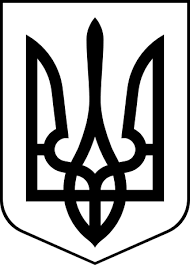 здолбунівська міська радаРІВНЕНСЬКОГО РАЙОНУ рівненської  областіВИКОНАВЧИЙ КОМІТЕТ                                                       Р І Ш Е Н Н Я28 квітня 2023 року                                      			         № ________Про надання дозволу на укладення договору продажу 	На підставі статті 32 Цивільного кодексу України, статей 175, 176, 177 Сімейного кодексу України, статті 34 Закону України «Про місцеве самоврядування в Україні», статей 17, 18 Закону України «Про охорону дитинства», пункту 67 Порядку провадження органами опіки та піклування діяльності, пов’язаної із захистом прав дитини, затвердженого постановою Кабінету Міністрів України від 24 вересня 2008 року № 866, розглянувши заяву та документи, подані громадянкою *** від імені неповнолітньої *** та малолітньої ***, жителів м.*, вул.*, будинок *, Рівненського району, Рівненської області, на підставі  подання  служби   у   справах   дітей   Здолбунівської   міської   ради від 21 квітня 2023 року № 198/01-23/23, враховуючи рекомендації комісії з питань захисту прав дитини Здолбунівської міської ради, виконавчий комітет Здолбунівської міської радиВ И Р І Ш И В:1. Надати дозвіл на укладення договору продажу:- по 1/3 частки автомобіля OPEL VIVARO, 2008 року випуску, об’ємом двигуна 1995, шасі (кузов, рама) W0LF7AHA69V******, зареєстрованого у ВРЕР ДАІ м. Рівне ВДАІ УМВС України в Рівненській області з 05.07.2013 року, за реєстраційним номером ВК****ВН, що належить неповнолітній  ***,**** року народження, та малолітній ***,****року народження, на підставі свідоцтв про право на спадщину за законом від 10 квітня 2023 року, спадкова справа            № */2023, зареєстровано в реєстрі за №* та №*, за умови відкриття відповідного рахунку на ім’я даних дітей;- по 1/3 частки автомобіля марки ЗАЗ******, 2005 року випуску, об’ємом двигуна 1200, шасі (кузов, рама) Y6D110307500****, зареєстрованого у Острозькому МРЕВ Рівненській області 20.05.2005 року за реєстраційним номером ВК****АА, що належить неповнолітній  ***,****року народження, та малолітній ***,****року народження, на підставах свідоцтв про право на спадщину за законом від 10 квітня 2023 року, спадкова справа №*/2023, зареєстровано в реєстрі за №* та №*, за умови відкриття відповідного рахунку на ім’я даних дітей.2. Матері, гр.***, в двомісячний термін, надати до Здолбунівської міської ради відповідні підтверджуючі документи про відкриття даного рахунку на ім’я неповнолітньої  ***,**** року народження, та малолітній ***,**** року народження.3. Контроль за виконанням даного рішення покласти на заступника міського голови з питань діяльності виконавчих органів ради Сосюка Ю.П.Міський голова                                                               	 	Владислав СУХЛЯК